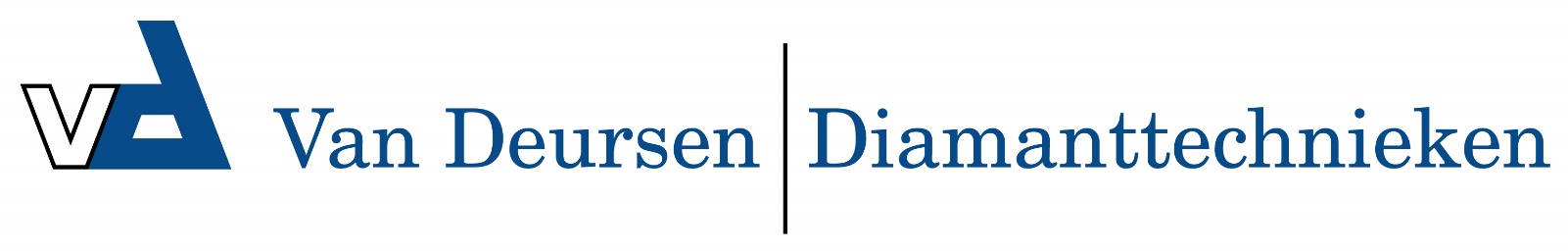 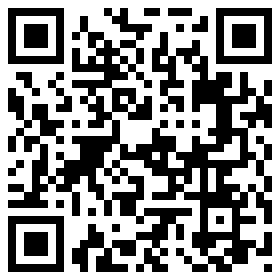 SAIT Klitschijf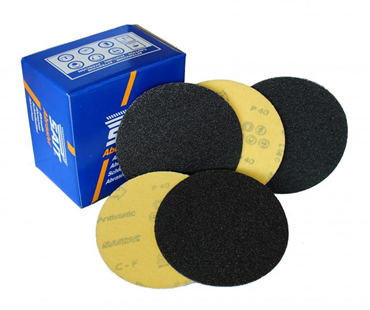 Sait Klitschijf C-F Ø 115Verkrijgbaar in de volgende korrels:ArtikelcodeOmschrijvingAfnameKLISA01150040SAIT Klitschijf C-F Ø 115 K40per 50 stuksKLISA01150060SAIT Klitschijf C-F Ø 115 K60per 50 stuksKLISA01150080SAIT Klitschijf C-F Ø 115 K80per 50 stuksKLISA01150120SAIT Klitschijf C-F Ø 115 K120per 50 stuksKLISA01150180SAIT Klitschijf C-F Ø 115 K180per 50 stuksKLISA01150220SAIT Klitschijf C-F Ø 115 K220per 50 stuksKLISA01150320SAIT Klitschijf C-F Ø 115 K320per 50 stuksKLISA01150400SAIT Klitschijf C-F Ø 115 K400per 50 stuksKLISA01150600SAIT Klitschijf C-F Ø 115 K600per 50 stuksKLISA01150800SAIT Klitschijf C-F Ø 115 K800per 50 stuksKLISA01151200SAIT Klitschijf C-F Ø 115 K1200per 50 stuks